LEI COMPLEMENTARO objetivo é promover a democratização, desconcentração e descentralização do investimento culturalA Secretaria Municipal de Cultura de Arapuã anunciou o lançamento do Edital 01/2024 em conformidade com o Chamamento Público 01/2024. Este edital tem como objetivo selecionar projetos culturais para receber apoio financeiro, utilizando recursos da Lei Complementar 195/2022 – conhecida como Lei Paulo Gustavo.A Lei Complementar 195/2022 representa um marco histórico no investimento direto no setor cultural do Brasil, respondendo às dificuldades enfrentadas durante a pandemia de Covid-19 e prestando homenagem ao artista símbolo Paulo Gustavo, vítima da doença.O objetivo é promover a democratização, desconcentração e descentralização do investimento cultural, permitindo a participação de agentes culturais residentes no Vale do Ivaí – especialmente da Associação dos Municípios do Vale do Ivaí (Amuvi) por pelo menos 2 anos. ProjetosO Edital 01/2024 estabelece categorias de apoio e disponibiliza R$ 38.224.57 (trinta e oito mil, duzentos e vinte quatro reais, e cinquenta e sete centavos) para os projetos selecionados. Os interessados devem seguir as orientações para inscrição, incluindo o envio de documentação obrigatória e o preenchimento de formulário específico.Após análise de mérito cultural e habilitação, os projetos selecionados assinarão o Termo de Execução Cultural e receberão os recursos destinados ao financiamento, respeitando as diretrizes de promoção pessoal do Governo Federal. ProcedimentosO monitoramento e avaliação dos projetos contemplados seguirão os procedimentos estabelecidos pelo Decreto de Fomento, com a prestação de contas realizada por meio do Relatório Final de Execução do Objeto.Os interessados devem ficar atentos aos prazos e às publicações oficiais para acompanhamento das etapas. Mais informações podem ser encontradas no Diário Oficial do Município, site e redes sociais da Prefeitura da Secretaria Municipal de Cultura.Os recursos no valor de R$ 38.224,57(trinta e oito mil, duzentos e vinte e quatro reais e cinquenta centavos) são distribuídos em 3 áreas específicas: No valor de R$ 28.454,93 (vinte e oito mil e quatrocentos e cinquenta e quatro reais e noventa e três centavos) para a produção de um curta-metragem sobre a história do município de Arapuã. No valor de R$ 6.504,14 (seis mil e quinhentos e quatro reais e quatorze centavos) para a realização de uma ação de Cinema Itinerante. No valor de R$ 3.265,50 (três mil e duzentos e sessenta e cinco reais e cinquenta centavos) para Formação no Audiovisual. 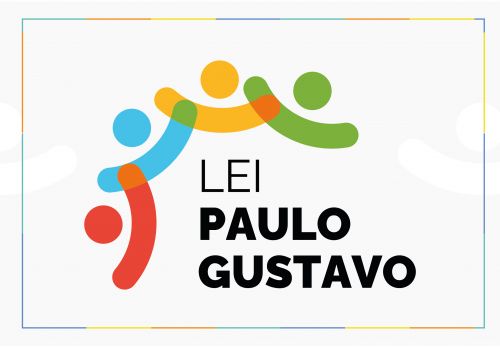 